ntÿ® kht£l Kj‹ik¡ fšé mYtyç‹ brašKiwfŸe.f.v©.3826/Ï3/2018 ehŸ.12.12.2018--------	muR k‰W« muR cjé bgW« gŸëfëš 1 Kjš 12« tF¥ò tiu gæY« khzt, khzéa®fS¡F khzt® milahs m£il (Smart ID Card) tH§Ftj‰F fšé jftš nkyh©ik Ïizajs¤Âš gŸëædhš cŸÇL brŒa¥g£l jftšfŸ ga‹gL¤Â m¢ro¡f¥glÎŸsJ.	khzt, khzéa®fS¡F tH§f¥glÎŸs khzt® milahs m£ilæš tH§f¥glÎŸs jftšfŸ mid¤J« ÃiHæ‹¿ K‰¿Y« rçahd jftšfshf m¢ro¡F« bghU£L Ã‹tU« étu§fŸ mid¤J« rh®ªj gŸë¤ jiyikahÁça®fŸ, gŸëæš guhkç¡f¥gL« Mzt§fSl‹ x¥Ã£L rçgh®¡f¥g£L mj‰fhd Ïizatê x¥òjš bgw¥gl nt©oÍŸsJ.	1. khzt, khzéæ‹ bga® jäêš	2. khzt, khzéæ‹ bga® M§»y¤Âš	3. jªij, jhæ‹ bga® M§»y¤Âš	4. gŸëæ‹ bga® k‰W« Kftç M§»y¤Âš (bga® k£L« RU¡f¥g£l Kiwæš)	5. Ãwªj njÂ	6. Ïu¤j¥ ÃçÎ	7. bjhl®ò v©	8. Å£L Kftç M§»y¤Âš	9. khzt, khzéæ‹ òif¥gl« rÛg¤Âa òif¥gl« v‹gij cWÂ brŒa nt©L«, Ïšiybaåš òÂa òif¥gl¤Âid gÂnt‰w« brŒa nt©L«.	vdnt, Ïiz¥ÃYŸs têKiwfis Ã‹g‰¿ rçgh®¥ò gâfis nk‰bfh©L Ïizajs¤Ânyna khzt®fŸ g£oaY¡F ÑnH bfhL¡f¥g£LŸs bk‹efš x¥òifæid jtwhkš 08.04.2019 ¡FŸ më¡FkhW mid¤J  muR / muR cjébgW« gŸë jiyikahÁça®fŸ nf£L¡ bfhŸs¥gL»wh®fŸ.							           		Kj‹ik¡ fšé mYty® Ïiz¥ò : têKiw								             ntÿ®bgWe®mid¤J muR/muR cjébgW« gŸë jiyikahÁça®fŸefšmid¤J kht£l¡ fšé mYty®fŸntÿ® / ÂU¥g¤ö® / thâa«gho / Ïuhâ¥ng£il / mu¡nfhz« - bjhl® elto¡ifæ‹ bghU£Lmid¤J t£lhu¡ fšé mYty®fŸ. - bjhl® elto¡ifæ‹ bghU£LTLjš Kj‹ik¡ fšé mYty®, ntÿ®.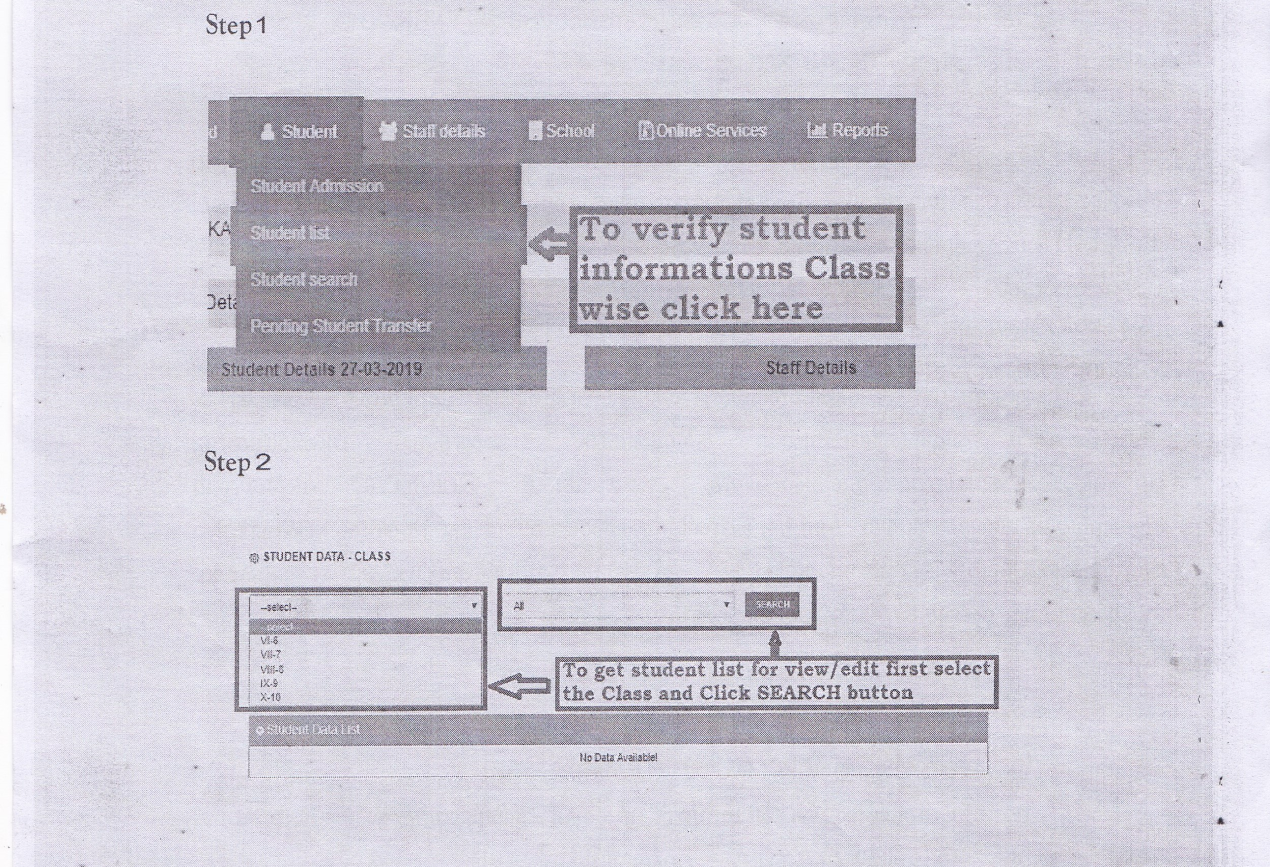 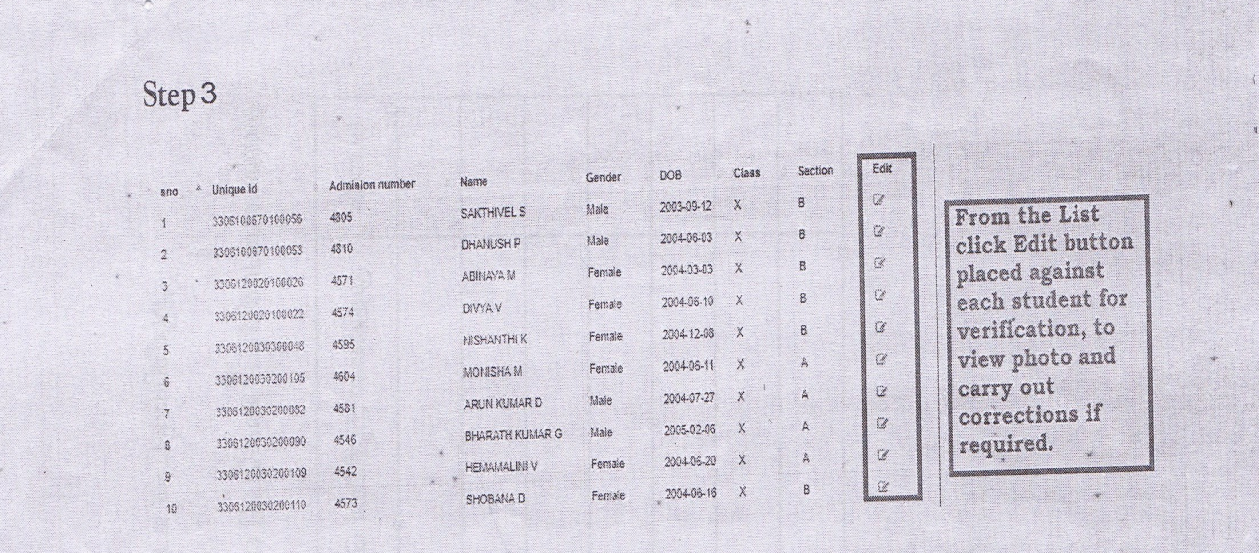 bghUŸ :gŸë¡ fšé – muR / muR cjé bgW« gŸëfëš gæY« khzt, khzéa®fS¡F khzt® milahs m£il (Smart ID Card) tH§Fjš – fšé jftš nkyh©ik ika« (EMIS Website) Ïizajs¤Âš cŸÇL brŒJŸs étu§fis Mtz§fSl‹ x¥Ã£L rç¥gh®¤jš – rh®ògh®it :br‹id, jäœehL gŸë fšé Ïa¡Fe® mt®fë‹ brašKiwfŸ e.f.v©.14288/v¥/Ï2/2018 ehŸ.27.03.2019